О внесении      изменений     в     постановление  «О некоторых мерах правового регулирования вопросов,            связанных        с        оказанием муниципальной           услуги          «Реализация дополнительных                    общеразвивающих программ»    в    соответствии   с социальными сертификатами» В целях приведения действующих актов в соответствие с особенностями работы государственных, региональных и иных информационных систем, в соответствии с Федеральным законом от 13.07.2020 № 189-ФЗ «О государственном (муниципальном) социальном заказе на оказание государственных (муниципальных) услуг в социальной сфере» (далее – Федеральный закон), Федеральным законом от 29.12.2012 № 273-ФЗ «Об образовании в Российской Федерации», постановлением администрации Канашского муниципального округа от 25.04.2023 № 392 «Об организации оказания муниципальных услуг в социальной сфере на территории муниципального образования», Администрация  Канашского муниципального образования  п о с т а н о в л я е т :1. Внести в  постановление  администрации  Канашского муниципального округа Чувашской Республики от 26.07.2023 № 810 «О некоторых мерах правового регулирования вопросов, связанных с оказанием муниципальной услуги «Реализация дополнительных общеразвивающих программ» в соответствии с социальными сертификатами» следующие изменения:             1.1. в приложении 1:              подпункт 3 пункта 2 изложить в следующей редакции:            «3) исполнитель муниципальных услуг (далее - исполнитель услуг) - юридическое лицо, в том числе государственное (муниципальное) учреждение, либо индивидуальный предприниматель - производитель товаров, работ, услуг, включенный в реестр исполнителей муниципальной услуги «Реализация дополнительных общеразвивающих программ» в соответствии с социальным сертификатом на основании соглашения, заключенного по результатам отбора исполнителей услуг в соответствии с Федеральным законом № 189-ФЗ (далее – соглашение в соответствии с сертификатом);»;            1.2. абзац 3 пункта 4  изложить в следующей редакции:            «Норматив обеспечения (номинал) социального сертификата, объем обеспечения социальных сертификатов устанавливаются программой персонифицированного финансирования, утверждаемой нормативным правовым актом уполномоченного органа ежегодно до начала очередного финансового года, определяемого как период действия программы персонифицированного финансирования.»;             1.3. пункт 9 изложить в следующей редакции:            «9. Социальный сертификат после его формирования или изменения информации, содержащейся в нем, подписывается электронной подписью лица, имеющего право действовать от имени уполномоченного органа.»;             2. в приложении 2:             2.1.  пункт 2.7 дополнить   абзацем  4  следующего содержания:            «Заключение соглашения в соответствии с сертификатом осуществляется в порядке и в сроки, установленные постановлением Администрации муниципального образования в соответствии с частью 3 статьи 21 Федерального закона от 13.07.2020 № 189-ФЗ «О государственном (муниципальном) социальном заказе на оказание государственных (муниципальных) услуг в социальной сфере.»;             2.2. в пункте 4.4 слово «направляет» исключить. 3. Контроль за исполнением настоящего  постановления возложить на заместителя главы администрации – начальника управления образования и молодежной политики администрации Канашского муниципального округа Чувашской Республики. 4. Настоящее  постановление вступает  в  силу  после  его  официального опубликования и распространяется  на правоотношения, возникшие с 01.01.2024г.Глава  муниципального округа 							С.Н. МихайловЧĂВАШ РЕСПУБЛИКИНКАНАШМУНИЦИПАЛЛĂ ОКРУГĚНАДМИНИСТРАЦИЙĚЙЫШĂНУ05.03.2024   369 №Канаш хули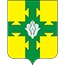 АДМИНИСТРАЦИЯКАНАШСКОГОМУНИЦИПАЛЬНОГО ОКРУГАЧУВАШСКОЙ РЕСПУБЛИКИПОСТАНОВЛЕНИЕ05.03.2024   № 369                     город Канаш